Reformierte Kirchen Bern-Jura-SolothurnSuchergebnisse für "Gemeinschaft"Autor / TitelJahrMedientypSignatur / Standort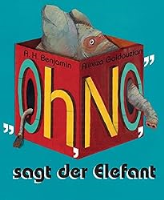 Benjamin, A. H."Oh, no," sagt der Elefant2016BilderbuchGemeinschaft